DESIGNATION DES ARBITRES	Ligue « I »  Professionnelle « Senior »	6ème Journée « Retour » 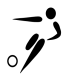 LE PRESIDENT DE LA COMMISSION D’ARBITRAGE								                    LE DIRECTEUR NATIONAL DE L’ARBITRAGE	      BARAKET JAMEL										                                                          TRABELSI AOUEZ		RencontreRencontreHeureTerrainArbitre1er  Assistant2ème Assistant4ème ArbitreCommissaireDIMANCHE 10 Avril  2016DIMANCHE 10 Avril  2016DIMANCHE 10 Avril  2016DIMANCHE 10 Avril  2016DIMANCHE 10 Avril  2016DIMANCHE 10 Avril  2016DIMANCHE 10 Avril  2016DIMANCHE 10 Avril  2016DIMANCHE 10 Avril  2016STJSK14 H 00Complexe Heidi EnneiferB.HAMZA MOURADDHOUIOUI ZIEDDHAOUI HEYKELHOSNI NAIMAJANGUI TAOUFIKESMETASM14 H 30EL METLAOUI « Municipale »JRIDI WALIDJRIDI FAOUZIABDELAAL HASSENCHEHAIDER HATEMMELKI ALLALACSSCOSB15 H 30Taieb Mhiri de SfaxLOUCIF AMIRCHAABEN HASSENLAAJIMI MOKHLOSJEAET HAMZAHERZI RIADHCAESZ15 H 30Olympique d'El MenzahGUIZENI KHALEDBELHASSEN NAJJARB.THEBET RAMZIDAHMENI MOHAMEDCHERGUI MOHAMEDLundi 11 Avril 2016Lundi 11 Avril 2016Lundi 11 Avril 2016Lundi 11 Avril 2016Lundi 11 Avril 2016Lundi 11 Avril 2016Lundi 11 Avril 2016Lundi 11 Avril 2016Lundi 11 Avril 2016USBG EGSG14H30Tartan de Ben GueduaneKOSSAI HEYTHEMRHOUMA MEJEDAYED WAELGTARI WALIDBOUSSETA FETHIJeudi 14 Avril 2016Jeudi 14 Avril 2016Jeudi 14 Avril 2016Jeudi 14 Avril 2016Jeudi 14 Avril 2016Jeudi 14 Avril 2016Jeudi 14 Avril 2016Jeudi 14 Avril 2016Jeudi 14 Avril 2016CSHL SG14H30Municipal de Hamamlif JAWADI NASRALLAHBRAHEM ILYESB.FRAJ RAMZIBEN ALI FETHITRABELSSI AOUAZCABESS15H0015 octobre BizerteHARROUCH YASSINEMELLOILCHI YEMENZGUAL MAKRAMAYEDI AMIRMILED HICHEMASKEST15H30KasserineGUIRAT HEYTHEMHMILA ANOUARSAAD MAROUANBOUALI YOUSRIMBAZEIA ABES